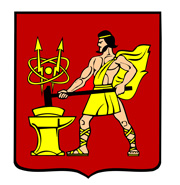 АДМИНИСТРАЦИЯ ГОРОДСКОГО ОКРУГА ЭЛЕКТРОСТАЛЬМОСКОВСКОЙ ОБЛАСТИПОСТАНОВЛЕНИЕ02.06.2020 № 358/6Об утверждении муниципальных краткосрочных планов реализации региональной программы Московской области «Проведение капитального ремонта общего имущества в многоквартирных домах, расположенных на территории Московской области, на 2014 – 2049 годы» на территории городского округа Электросталь Московской области в 2020 – 2022 годахВ соответствии с Жилищным кодексом Российской Федерации, Федеральным законом от 06.10.2003  № 131-ФЗ «Об общих принципах организации местного самоуправления в Российской Федерации», Законом Московской области от 01.07.2013  № 66/2013–ОЗ «Об организации проведения капитального ремонта общего имущества в многоквартирных домах, расположенных на территории Московской области», на основании региональной программы Московской области  «Проведение капитального ремонта общего имущества в многоквартирных домах, расположенных на территории Московской области, на 2014-2049 годы», утверждённой постановлением Правительства Московской области от 27.12.2013 № 1188/58, Краткосрочным планом реализации региональной программы капитального ремонта общего имущества в многоквартирных домах, расположенных на территории Московской области, на 2020-2022 годы, утвержденным постановлением Правительства Московской области от 24.12.2019№ 1026/45, Администрация городского округа Электросталь Московской области ПОСТАНОВЛЯЕТ:1. Утвердить муниципальный краткосрочный план реализации региональной программы Московской области «Проведение капитального ремонта общего имущества в многоквартирных домах, расположенных на территории Московской области, на 2014-2049 годы» на территории городского округа Электросталь Московской области в 2020 году(Приложение №1).2. Утвердить муниципальныйкраткосрочный план реализации региональной программы Московской области «Проведение капитального ремонта общего имущества в многоквартирных домах, расположенных на территории Московской области, на 2014-2049 годы» на территории городского округа Электросталь Московской области в 2021 году (Приложение №2).3. Утвердитьмуниципальный краткосрочный план реализации региональной программы Московской области «Проведение капитального ремонта общего имущества в многоквартирных домах, расположенных на территории Московской области, на 2014-2049 годы» на территории городского округа Электросталь Московской области в 2022 году (Приложение №3).4. Разместить настоящее постановление на официальном сайте городского округа Электросталь Московской области в информационно-телекоммуникационной сети «Интернет» по адресу: www.electrostal.ru .5. Контроль за исполнением настоящего постановления возложить на заместителя Главы городского округа Электросталь Московской области Борисова А. Ю.Настоящее постановление вступает в силу после его подписания.Глава городского округа                                                                                          В.Я. Пекарев